上投摩根智慧互联股票型证券投资基金2019年第3季度报告2019年9月30日基金管理人：上投摩根基金管理有限公司基金托管人：中国工商银行股份有限公司报告送出日期：二〇一九年十月二十五日§1  重要提示基金管理人的董事会及董事保证本报告所载资料不存在虚假记载、误导性陈述或重大遗漏，并对其内容的真实性、准确性和完整性承担个别及连带责任。 基金托管人中国工商银行股份有限公司根据本基金合同规定，于2019年10月24日复核了本报告中的财务指标、净值表现和投资组合报告等内容，保证复核内容不存在虚假记载、误导性陈述或者重大遗漏。 基金管理人承诺以诚实信用、勤勉尽责的原则管理和运用基金资产，但不保证基金一定盈利。 基金的过往业绩并不代表其未来表现。投资有风险，投资者在作出投资决策前应仔细阅读本基金的招募说明书。 本报告中财务资料未经审计。本报告期自2019年7月1日起至9月30日止。§2  基金产品概况§3  主要财务指标和基金净值表现3.1 主要财务指标单位：人民币元注：本期已实现收益指基金本期利息收入、投资收益、其他收入(不含公允价值变动收益)扣除相关费用后的余额，本期利润为本期已实现收益加上本期公允价值变动收益。上述基金业绩指标不包括持有人认购或交易基金的各项费用（例如，开放式基金的申购赎回费、红利再投资费、基金转换费等），计入费用后实际收益水平要低于所列数字。3.2 基金净值表现3.2.1 本报告期基金份额净值增长率及其与同期业绩比较基准收益率的比较3.2.2自基金合同生效以来基金累计净值增长率变动及其与同期业绩比较基准收益率变动的比较上投摩根智慧互联股票型证券投资基金累计净值增长率与业绩比较基准收益率历史走势对比图(2015年6月9日至2019年9月30日)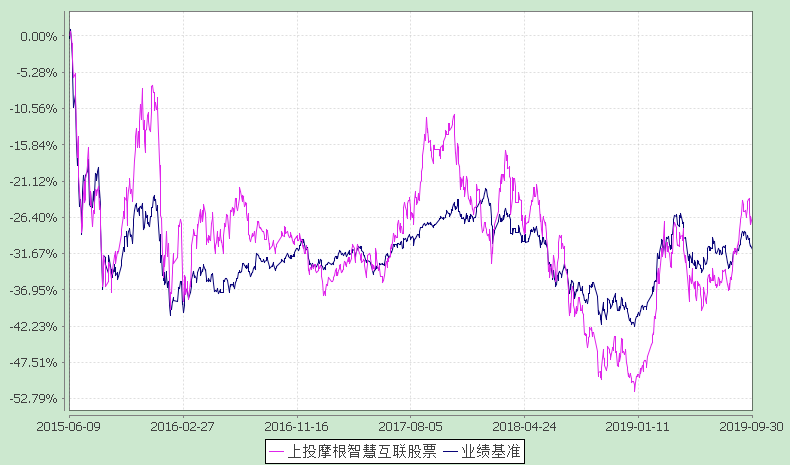 注：本基金合同生效日为2015年6月9日，图示时间段为2015年6月9日至2019年9月30日。本基金建仓期自2015年6月9日至2015年12月8日，建仓期结束时资产配置比例符合本基金基金合同规定。§4  管理人报告4.1 基金经理(或基金经理小组)简介注：1.任职日期和离任日期均指根据公司决定确定的聘任日期和解聘日期。2.郭晨先生为本基金首任基金经理，其任职日期指本基金基金合同生效之日。3.证券从业的含义遵从行业协会《证券业从业人员资格管理办法》的相关规定。4.2 管理人对报告期内本基金运作遵规守信情况的说明在本报告期内，基金管理人不存在损害基金份额持有人利益的行为，勤勉尽责地为基金份额持有人谋求利益。基金管理人遵守了《证券投资基金法》及其他有关法律法规、《上投摩根智慧互联股票型证券投资基金基金合同》的规定。基金经理对个股和投资组合的比例遵循了投资决策委员会的授权限制，基金投资比例符合基金合同和法律法规的要求。4.3 公平交易专项说明4.3.1 公平交易制度的执行情况报告期内，本公司继续贯彻落实《证券投资基金管理公司公平交易制度指导意见》等相关法律法规和公司内部公平交易流程的各项要求，严格规范境内上市股票、债券的一级市场申购和二级市场交易等活动，通过系统和人工相结合的方式进行交易执行和监控分析，以确保本公司管理的不同投资组合在授权、研究分析、投资决策、交易执行、业绩评估等投资管理活动相关的环节均得到公平对待。对于交易所市场投资活动，本公司执行集中交易制度，确保不同投资组合在买卖同一证券时，按照时间优先、比例分配的原则在各投资组合间公平分配交易量；对于银行间市场投资活动，本公司通过对手库控制和交易室询价机制，严格防范对手风险并检查价格公允性；对于申购投资行为，本公司遵循价格优先、比例分配的原则，根据事前独立申报的价格和数量对交易结果进行公平分配。报告期内，通过对不同投资组合之间的收益率差异比较、对同向交易和反向交易的交易时机和交易价差监控分析，未发现整体公平交易执行出现异常的情况。4.3.2 异常交易行为的专项说明报告期内，通过对交易价格、交易时间、交易方向等的分析，未发现有可能导致不公平交易和利益输送的异常交易行为。所有投资组合参与的交易所公开竞价同日反向交易成交较少的单边交易量超过该证券当日成交量的5%的情形：无。4.4 报告期内基金的投资策略和业绩表现说明4.4.1报告期内基金投资策略和运作分析市场在三季度持续震荡，上证综合指数下跌2.47%，创业板指数上涨7.68%，科技股表现强势。本季度国内宏观经济表现平稳，国内各项改革措施继续深入，货币政策有保有压，没有全面放松。外部市场全球央行为应对经济放缓逐渐开启宽松通道。此外市场逐渐认识到中美贸易摩擦的长期性和复杂性，市场敏感度逐渐降低。三季度市场走势重新回到了行业及公司基本面的轨道上，我们基于大量的行业研究及公司调研发现，5G商用牌照正式发放之后，相关产业链景气度显著提高，这也是本季度科技股表现较好的基本面背景，我们逐渐可以从相关企业的投资、研发、订单和财务上得到印证。经过大量的研究和调研，本基金在三季度增加了科技股的配置，取得了很好的效果，基金仓位也有所提升，目前本基金在电子、通讯、智慧能源、新能源汽车、金融科技等智慧互联主题相关行业配置较多。本基金长期战略性看好国家支持的高科技、先进制造等成长板块和与百姓生活相关的消费行业，致力于长期投资高成长，低估值，低PEG，与智慧互联主题相关的优秀公司。展望四季度，我们持谨慎乐观态度。宏观经济大概率保持平稳，上市公司盈利增速有望探底回升。美国经济转弱，全球降息周期开启，国内货币政策空间打开。中美贸易谈判大概率重启。在目前宏观经济背景下，本基金战略看好科技成长板块和消费板块，科技股经过三季度的大幅上涨，长期来看估值依然在合理区间，消费股也一直强势，未来业绩稳定增长可期。本基金四季度仓位上将更加灵活，行业及个股配置会更加均衡。我们将继续精选智慧互联相关行业和个股，同时关注上市公司的估值、业绩增速以及成长的确定性。行业上我们重点关注新能源汽车、5G、智慧能源、智慧医疗、金融科技等行业。4.4.2报告期内基金的业绩表现本报告期上投摩根智慧互联股票份额净值增长率为:12.73%，同期业绩比较基准收益率为:-0.13%。4.5报告期内基金持有人数或基金资产净值预警说明无。§5  投资组合报告5.1 报告期末基金资产组合情况5.2 报告期末按行业分类的股票投资组合5.2.1报告期末按行业分类的境内股票投资组合5.3 报告期末按公允价值占基金资产净值比例大小排序的前十名股票投资明细5.4 报告期末按债券品种分类的债券投资组合本基金本报告期末未持有债券。5.5 报告期末按公允价值占基金资产净值比例大小排序的前五名债券投资明细本基金本报告期末未持有债券。5.6 报告期末按公允价值占基金资产净值比例大小排序的前十名资产支持证券投资明细本基金本报告期末未持有资产支持证券。5.7 报告期末按公允价值占基金资产净值比例大小排序的前五名贵金属投资明细本基金本报告期末未持有贵金属。5.8 报告期末按公允价值占基金资产净值比例大小排序的前五名权证投资明细本基金本报告期末未持有权证。5.9 报告期末本基金投资的股指期货交易情况说明本基金本报告期末未持有股指期货。5.10报告期末本基金投资的国债期货交易情况说明本基金本报告期末未持有国债期货。5.11 投资组合报告附注5.11.1报告期内本基金投资的前十名证券的发行主体本期没有出现被监管部门立案调查，或在报告编制日前一年内受到公开谴责、处罚的情形。5.11.2报告期内本基金投资的前十名股票中没有在基金合同规定备选股票库之外的股票。5.11.3 其他资产构成5.11.4报告期末持有的处于转股期的可转换债券明细本基金本报告期末未持有处于转股期的可转换债券。5.11.5报告期末前十名股票中存在流通受限情况的说明本基金本报告期末前十名股票中不存在流通受限情况。5.11.6投资组合报告附注的其他文字描述部分因四舍五入原因，投资组合报告中分项之和与合计可能存在尾差。§6  开放式基金份额变动单位：份§7  基金管理人运用固有资金投资本基金情况7.1 基金管理人持有本基金份额变动情况无。§8  备查文件目录8.1 备查文件目录1. 中国证监会批准上投摩根智慧互联股票型证券投资基金设立的文件；2. 《上投摩根智慧互联股票型证券投资基金基金合同》；3. 《上投摩根智慧互联股票型证券投资基金基金托管协议》；4. 《上投摩根基金管理有限公司开放式基金业务规则》；5. 基金管理人业务资格批件、营业执照；6. 基金托管人业务资格批件和营业执照。8.2 存放地点基金管理人或基金托管人处。8.3 查阅方式投资者可在营业时间免费查阅，也可按工本费购买复印件。上投摩根基金管理有限公司二〇一九年十月二十五日基金简称上投摩根智慧互联股票基金主代码001313交易代码001313基金运作方式契约型开放式基金合同生效日2015年6月9日报告期末基金份额总额2,057,883,540.18份投资目标采用定量及定性研究方法，自下而上优选互联网主题上市公司，通过严格的风险控制，力争实现基金资产的长期增值。投资策略本基金将专注于互联网主题投资，对其相关行业的发展进行密切跟踪，充分把握互联网概念企业的投资机会。在资产配置层面，本基金将根据各类证券的风险收益特征的相对变化，适度的调整确定基金资产在股票、债券及现金等类别资产间的分配比例，动态优化投资组合。在个股选择层面，本基金主要采取“自下而上”的选股策略，基于对互联网主题相关的上市公司盈利水平、成长性和估值水平的综合考量，使用定性与定量相结合的方法精选股票进行投资。业绩比较基准中证800指数收益率×85%+中债总指数收益率×15%风险收益特征本基金属于股票型基金产品，预期风险和收益水平高于混合型基金、债券型基金和货币市场基金，属于较高风险收益水平的基金产品。本基金风险收益特征会定期评估并在公司网站发布，请投资者关注。基金管理人上投摩根基金管理有限公司基金托管人中国工商银行股份有限公司主要财务指标报告期(2019年7月1日-2019年9月30日)1.本期已实现收益114,498,626.242.本期利润176,371,053.893.加权平均基金份额本期利润0.08254.期末基金资产净值1,493,143,169.515.期末基金份额净值0.726阶段净值增长率①净值增长率标准差②业绩比较基准收益率③业绩比较基准收益率标准差④①-③②-④过去三个月12.73%1.34%-0.13%0.84%12.86%0.50%姓名职务任本基金的基金经理期限任本基金的基金经理期限证券从业年限说明姓名职务任职日期离任日期证券从业年限说明郭晨本基金基金经理2015-06-09-12年郭晨先生，自2007年7月至2008年4月在平安资产管理有限公司担任分析师；2008年4月至2009年11月在东吴基金管理有限公司担任研究员；2009年11月至2014年10月在华富基金管理有限公司先后担任基金经理助理、基金经理，自2014年10月起加入上投摩根基金管理有限公司担任基金经理，自2015年1月起担任上投摩根中小盘混合型证券投资基金基金经理，自2015年6月起同时担任上投摩根智慧互联股票型证券投资基金基金经理，自2015年8月起同时担任上投摩根新兴服务股票型证券投资基金基金经理，自2019年3月起同时担任上投摩根创新商业模式灵活配置混合型证券投资基金基金经理。序号项目金额(元)占基金总资产的比例(%)1权益投资1,263,314,200.5084.20其中：股票1,263,314,200.5084.202固定收益投资--其中：债券--资产支持证券--3贵金属投资--4金融衍生品投资--5买入返售金融资产--其中：买断式回购的买入返售金融资产--6银行存款和结算备付金合计235,796,556.2615.727其他各项资产1,291,769.790.098合计1,500,402,526.55100.00代码行业类别公允价值（元）占基金资产净值比例（％）A农、林、牧、渔业--B采矿业--C制造业1,052,908,972.6470.52D电力、热力、燃气及水生产和供应业2,142,789.400.14E建筑业--F批发和零售业3,653,083.720.24G交通运输、仓储和邮政业--H住宿和餐饮业--I信息传输、软件和信息技术服务业133,397,323.598.93J金融业49,523,091.693.32K房地产业--L租赁和商务服务业--M科学研究和技术服务业12,653,084.700.85N水利、环境和公共设施管理业146,998.770.01O居民服务、修理和其他服务业--P教育637,914.160.04Q卫生和社会工作8,250,941.830.55R文化、体育和娱乐业--S综合--合计1,263,314,200.5084.61序号股票代码股票名称数量(股)公允价值(元)占基金资产净值比例(％)1002241歌尔股份5,802,237.00102,003,326.466.832300601康泰生物1,227,151.0091,103,690.246.103603501韦尔股份859,225.0084,298,564.755.654002768国恩股份2,697,959.0063,806,730.354.275603986兆易创新420,841.0061,181,864.584.106300059东方财富4,081,901.0060,330,496.784.047603899晨光文具1,036,540.0046,188,222.403.098002475立讯精密1,720,088.0046,029,554.883.089000938紫光股份1,379,808.0043,436,355.842.9110600570恒生电子567,486.0041,954,239.982.81序号名称金额(元)1存出保证金667,288.432应收证券清算款-3应收股利-4应收利息39,502.445应收申购款584,978.926其他应收款-7待摊费用-8其他-9合计1,291,769.79本报告期期初基金份额总额2,191,355,525.92报告期基金总申购份额32,101,268.30减：报告期基金总赎回份额165,573,254.04报告期基金拆分变动份额-本报告期期末基金份额总额2,057,883,540.18